REGULAMIN MIĘDZYSZKOLNEGO KONKURSU JĘZYKA ANGIELSKIEGOdla klas 4 - 7„LAPBOOK PEŁEN SŁÓWEK”10 – 24 MAJ 2021Organizator:Szkoła Podstawowa nr 2 im. S. Żeromskiego w Brennej.Cele konkursu:Zachęcenie uczniów – szczególnie uczniów z dysleksją i innymi trudnościami w uczeniu się, do samodzielnego organizowania pracy i tworzenia innowacyjnych pomocy naukowych;Zachęcenie uczniów do podsumowania słownictwa zdobytego podczas nauki zdalnej;Popularyzacja lapbooka i leporello, jako atrakcyjnej i nowoczesnej formy edukacji;Stworzenie uczestnikom konkursu możliwości prezentacji własnych zainteresowań;Doskonalenie umiejętności zaprezentowania własnej wiedzy;Budzenie wrażliwości estetycznej i twórczego myślenia u uczniów;Promowanie osiągnięć uczniów.Uczestnicy konkursu:Uczniowie klas 4 – 7 szkół podstawowych w gminie Brenna;Warunki konkursu:Każdy z uczestników konkursu ma za zadanie opracować i wykonać pracę w formie lapbooka lub leporello przedstawiającą dowolną grupę lub kilka grup słownictwa poznanego podczas całego roku szkolnego.Lapbook i leporello powinny być  wykonane samodzielnie przez ucznia.Praca powinna być wykonana z trwałych materiałów, różnymi technikami i metodami w formie pisemnej i rysunkowej z zachowaniem konstrukcji lapbooka i leporello.Praca powinna być wykonana z twardego papieru technicznego o wymiarach A3 LUB A4 i powinna zawierać MINIMUM 6 KIESZONEK/SCHOWKÓW.Praca powinna zostać podpisana na odwrocie danymi osobowymi: imię i nazwisko autora pracy, szkoła i klasa.Prace złożone na konkurs przechodzą na własność Organizatora Konkursu.Rodzice dzieci uczestniczących w konkursie muszą zapoznać się i zaakceptować poniższy Regulamin oraz klauzulę informacyjną do niego dołączoną. Warunkiem uczestnictwa w konkursie jest również wyrażenie zgody na przetwarzanie danych osobowych dziecka oraz na przetwarzanie wizerunku.Termin składania prac:Prace konkursowe należy złożyć w pokoju nauczycielskim Szkoły Podstawowej nr 2 im. S. Żeromskiego nr 2 w Brennej, do dnia 24 maja (poniedziałek) 2021 roku.Ocena prac i nagrody:Prace konkursowe zostaną ocenione przez Komisję Konkursową powołaną przez Organizatora Konkursu.Podczas oceny Komisja będzie zwracać uwagę na: samodzielność wykonania i wkład pracy, pomysłowość i oryginalność w przedstawieniu wybranego słownictwa, poprawność merytoryczną, ortograficzną oraz zgodność z wybranym tematem i estetykę.Wszyscy uczestnicy otrzymają pamiątkowy dyplom, a za wyróżnione prace Komisja przyzna nagrody.O wynikach konkursu uczestnicy zostaną poinformowani do 28 maja, a nagrody zostaną przekazane indywidualnie.Wystawa nagrodzonych prac uczestników konkursu będzie miała miejsce w holu głównym Szkoły Podstawowej nr 2 im. S. Żeromskiego w Brennej.Wszelkich dodatkowych informacji udziela koordynator konkursu:Aleksandra Sojka nauczyciel języka angielskiego CO TO JEST LAPBOOK?Rodzaj książeczki czy też teczki, która w atrakcyjny sposób przedstawia wybrany temat. Wszystkie informacje umieszczone są w kieszonkach, miniksiążeczkach o przeróżnych kształtach. You Tube:Jak powstaje lapbook? 5 minut https://youtu.be/-YghqFOiGBwJak samodzielnie wykonać elementy do lapbooka? 14 minut https://youtu.be/8dQ69uXYuosJak zrobić samodzielnie lapbooka? 8 minut https://youtu.be/FRROpc1X7VUStrony www:https://www.nebule.pl/co-to-jest-lapbook-i-dlaczego-tak-szybko-mozna-sie-z-niego-uczyc/https://www.sosrodzice.pl/co-to-jest-lapbook-i-do-czego-nam-sie-moze-przydac/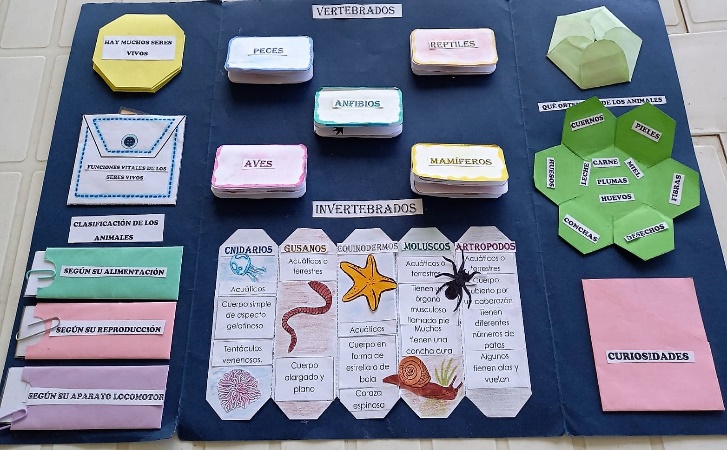 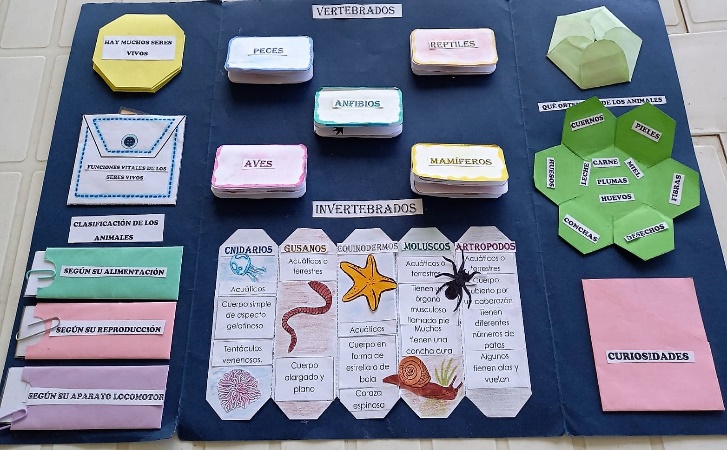 CO TO JEST LEPORELLO?SŁOWNIK JĘZYKA POLSKIEGO: książeczka składająca się jak harmonijka, spotykana jako ilustrowane wydawnictwo dziecięce, druk reklamowy lub katalog;https://kreatywnapedagogika.wordpress.com/2020/02/12/leporello/http://wielki-czlowiek.pl/jak-zrobic-z-dzieckiem-wlasna-ksiazke-leporello/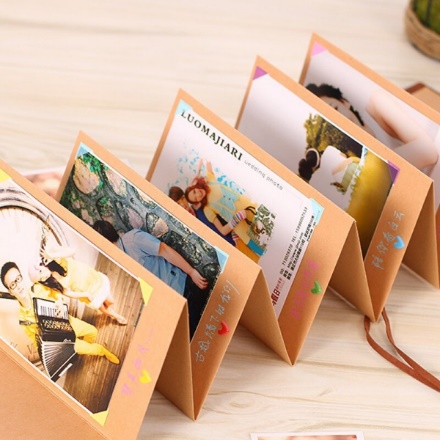 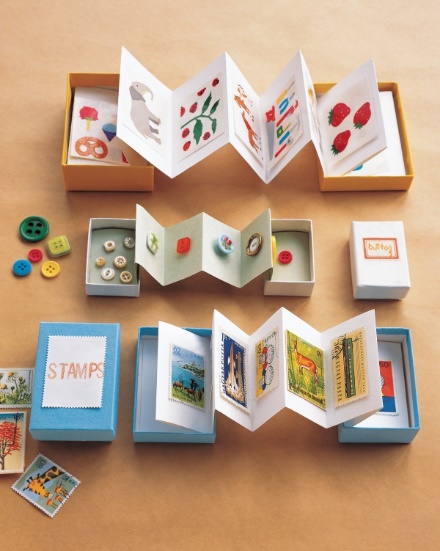 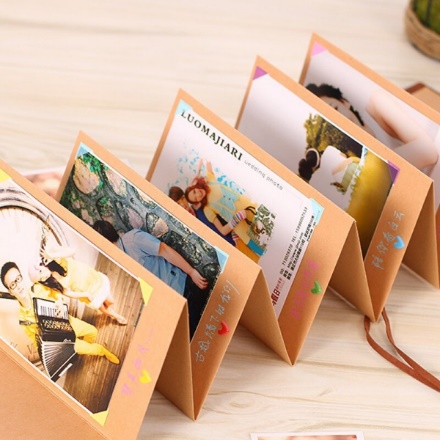 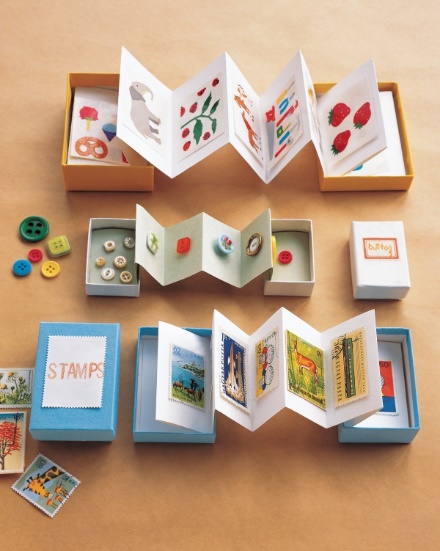 KLAUZULA INFORMACYJNA Informacja o przetwarzaniu danych osobowych na podstawie art. 13 RODO:1. Administratorem Pani/a danych osobowych jest Szkoła Podstawowa nr 2 w Brennej. 2. W  sprawach  związanych  z przetwarzaniem  Pani/a  danych  należy  skontaktować  się  z Administratorem lub wyznaczonym przez niego inspektorem ochrony danych pod adresem e-mail:                 iod @brenna.org.pl3. Dane osobowe będą przetwarzane w celu uczestnictwa dziecka w międzyszkolnym projekcie konkursu języka angielskiego.4. Podanie danych osobowych jest dobrowolne, ale konieczne do publikacji prac dziecka. 5. Przetwarzanie Pani/a danych odbywa się w oparciu dobrowolnie wyrażoną zgodę, która może zostać odwołana w dowolnym momencie bez wpływu na przetwarzanie, które miało miejsce do jej wycofania.6. Dane będą mogły być również przetwarzane w związku z dochodzeniem/obroną roszczeń, w związku z prawnie usprawiedliwionym interesem Administratora.7. Ma Pan/i prawo do żądania od Administratora dostępu do swoich danych osobowych, ich sprostowania,  usunięcia  lub  ograniczenia  przetwarzania,  prawo  do  wniesienia  sprzeciwu wobec  przetwarzania,  a  także  prawo  do  żądania  przenoszenia  danych,  przy  czym realizacja każdego z praw będzie przysługiwała w przypadkach i na zasadach określonych w art. 15-22 RODO.8. Pani/a  dane  będą  przetwarzane  przez cały okres projektu  lub  wycofania zgody. W związku z obroną przed roszczeniami dane mogą być przetwarzane do czasu ich przedawnienia.9.Pani/a  dane  mogą  być  udostępniane  podmiotom  uprawnionym  do  tego  na  podstawie prawa,   a   także   osobom   zainteresowanym   wydarzeniami organizowanymi przez Administratora w związku z publikacją Pani/a wizerunku. 10. Pani/a    dane    nie będą    udostępnione    do    państwa    trzeciego a także poza UE.11.Przysługuje  Pani/u  prawo  do  wniesienia  skargi  do  Prezesa  UODO  na  przetwarzanie realizowane przez Administratora.